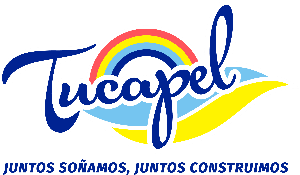 TIPO DE NORMADENOMINACION NORMANUMERO NORMAFECHA NORMAFECHA DE PUBLICACION EN EL DO O INDICACION DEL MEDIO Y FORMA DE PUBLICIDAD(SEGÚN ART 45 Y SIG LEY 19.980)TIENE ENFECTOS GENERALESFECHA ULTIMA ACTUALIZACION (DD/MM/AAAA) SI CORRESPONDE A ACTOS Y RESOLUCIONES CON EFECTOS GENERALESBREVE DESCRIPCION DEL OBJETO DEL ACTOBREVE DESCRIPCION DEL OBJETO DEL ACTOENLACE A LA PUBLICACIONENLACE A LA MODIFICACIONDecretoAcaldicio15615/01/2016Sitio web organizaciónNoNo aplicaOtorga  patentes  comerciales Roles 2-20813, 2-20814, 2-20815, 2-20816.enlaceenlaceNo aplicaDecretoAlcaldicio 17718/01/2016Sitio web organizaciónNoNo aplicaAutoriza transferencia patente Rol 4-40200enlaceenlaceNo aplicaDecretoAlcaldicio17818/01/2016Sitio web organizaciónNoNo aplicaAutoriza transferencia Rol            4-40119enlaceenlaceNo aplicaDecretoAlcaldicio17918/01/2016Sitio web organizaciónNoNo aplicaAutoriza     transferencia     Rol    4-40554enlaceenlaceNo aplicaDecretoAlcaldicio18018/01/2016Sitio web organizaciónNoNo aplicaOtorga patente  Rol 2-20817enlaceenlaceNo aplicaDecretoAlcaldicio20120/01/2016Sitio web organizaciónNoNo aplicaAutoriza convenio de pago patente Rol 2-20712enlaceenlaceNo aplicaDecreto Alcaldicio20821/01/2016Sitio web organizaciónNoNo aplicaOtorga patente Rol 2-20818enlaceenlaceNo aplicaDecretoAlcaldicio 26828/01/2016Sitio web organizaciónNoNo aplicaOtorga patente Rol 2-20819enlaceenlaceNo aplicaDecreto Alcaldicio 26928/01/2016Sitio web organizaciónNoNo aplicaOtorga patente Rol 2-20820enlaceenlaceNo aplicaDecreto Alcaldicio28229/01/2016Sitio web organizaciónNoNo aplicaElimina patentes Roles 2-20720, 2-20575, 2-20702.enlaceenlaceNo aplica